Энгельке Павел Васильевич(1902-1975)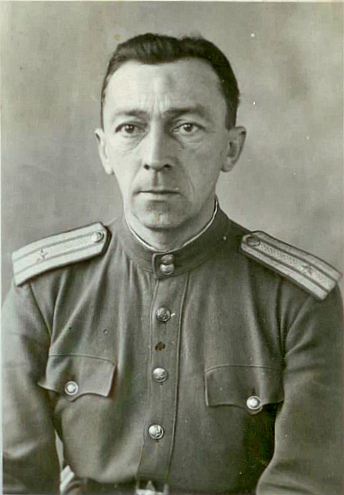 Энгельке Павел Васильевич  родился 1902 года.До войны работал инженером на «Кировском заводе» в цехе по изготовлению пушек.Когда началась война, был призван в армию и направлен в артиллерийскую часть инженером-техником.Первый год воевал на передовой в Ленинградской области в районе Ладожского озера. Его военская часть за боевые заслуги получила звание Гвардейская. Когда выдавались редкие часы тишины на фронте, пешком пробирался в блокадный Ленинград, где оставались его жена и дети. Приносил им часть своего военного пайка, хотя сам от истощения уже не мог сидеть.Сражался в Саталинтраде. Освобождал Минск, Киев, Будапешт, Варшаву. Участвовал во взятии Берлина.После Победы в 1945 году остался служить в Германии. Восстанавливал тракторный завод.В 1948 году демобилизовался в звании майора.Был неоднократно ранен, но никогда об этом не говорил в семье.Умер в 1975 году после 2-ого инсульта в возрасте 73 лет.